Конспект коррекционно-развивающего занятия для детей 5 лет с ЗПР.	Тема. «Овощи. Фрукты».	Задачи:	Образовательные:Закрепление представлений об овощах и фруктах, месте их произрастания, отличительных особенностей. Повышение родительской компетентности, ознакомление родителей с методами и приемами работы с ребенком.	Коррекционно-развивающие:Развитие внимания, конструктивного праксиса в работе с разрезными картинками;Развитие операций анализа, классификации и обобщения предметов;Развитие способности выделять в предметах их существенные признаки и делать на этой основе необходимые обобщения; развитие категориального мышления;Развитие мелкой моторики пальцев рук и чувства ритма.	Воспитательные:Развитие положительной установки на участие в занятии;Развитие ответственного отношения к выполнению задания. 	Предполагаемый результат:Для родителей:  уметь применять методы и приемы работы с детьми в домашних условиях.Для детей: уметь самостоятельно классифицировать предметы на основе выделения их существенных признаков; выделять лишний предмет; воссоздавать целостное изображение предмета; принимать учебную задачу и решать ее самостоятельно.	Оборудование: две картинки, разрезанные на 5 частей, с изображенными на них овощами и фруктами; нарисованные на бумаге сад и огород, предметные картинки с фруктами и овощами; карточки для игры «4 лишний»; муляжи овощей и фруктов, корзинка, миска.Ход занятия.	Психолог: - Здравствуйте, ребята! Расскажите, что хорошего произошло с вами с нашей последней встречи? Чтобы узнать над чем сегодня мы будем работать, предлагаю вам собрать картинки, и узнать, что на них изображено. (Дети собирают картинки).	Психолог: - Илья, что получилось на твоей картинке? Лика, ты согласна с Ильей? Лика, а что получилось на твоей картинке? Илья, ты согласен с Ликой?	- Итак, мы с вами сегодня вспоминаем и закрепляем овощи и фрукты. Давайте вспомним, где растут овощи и фрукты. Предлагаю поиграть в игру «Во саду ли в огороде…» Перед вами две картинки. На одной нарисован огород, на другой сад. Есть еще картинки, на которых изображены различные плоды. Выберите плоды, подходящие к вашим картинкам. (Дети выбирают картинки, а затем объясняют свой выбор).	Психолог: - Молодцы! А сейчас поиграем в игру «4 лишний». Правила вы уже знаете. Нужно найти лишний предмет и объяснить, почему он не подходит к остальным предметам. (Дети на картинках находят лишний предмет, объясняют свои действия).	Психолог: - Мне сегодня пришла посылка. Давайте посмотрим, что в ней? Проходите на ковер. (Дети проходят на ковер, посылка с муляжами фруктов и овощей «нечаянно» падает из рук педагога).	- Ох, какая я неуклюжая! Все просыпалось! Смотрите, что здесь? (Дети перечисляют названия муляжей овощей и фруктов).	-     Здесь еще корзинка и миска. Что же нам со всем этим делать? Кажется, я догадалась. Мы должны разложить все по своим местам: фрукты сложить в корзинку, а овощи в миску. Приступайте! (Дети раскладывают). Что вы собрали в корзинку? Что в миску?Психолог: А теперь вспомним стихотворение «Овощи». Огород у нас большой,                                 (положить руки на колени                                                                          тыльной стороной ладоней)Урожай в нем неплохой                               (положить руки на колени                                                                         ладонями вниз)Овощами называют                                       (совершать давящие движения                                                                         на каждый гласный звук подушечками                                                                         пальцев, начиная с большого пальца                                                                         правой руки)То, что с грядок собирают.                           (совершать давящие движения                                                                         на каждый гласный звук подушечками                                                                         пальцев, начиная с большого пальца                                                                         левой руки).	Психолог: - Теперь давайте вернемся за столы, нас ждет еще одна игра. В этой игре вам нужно подобрать подходящую картинку в пустое окошечко. Помогут вам в этом наши знакомые картинки. Игра «Выбери подходящий предмет». 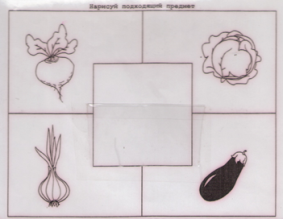 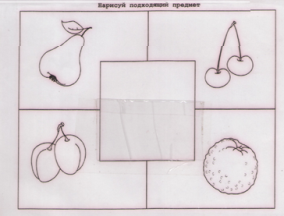 Дети подбирают соответствующую картинку).	Психолог: - Вы молодцы! Сегодня мы закрепляли знания об овощах и фруктах. В какие игры мы сегодня играли? В какие игры вам сегодня понравилось играть?Спасибо за занятие, мне понравилось, как вы занимались. До свидания!